 		   Theme 5			  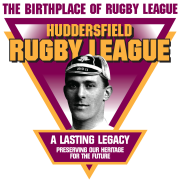 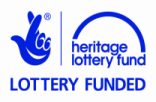 The Birth of Rugby LeaguePupil Activity Sheet 3Cartoon SatireCartoon 1: The Rugby Rumpus1. How has the cartoonist shown that the Reverend Frank Marshall is:	a) a vicar	 	________________________________________	b) a teacher 		________________________________________ 2. James Millar represents the Yorkshire Rugby Football Union. How does his sweater show that Millar represents Yorkshire?____________________________________________________________________3a. Read the caption under the picture. Tick the sentence that you think is true.The cartoonist favours the arguments of Frank Marshall.The cartoonist does not favour either argument. 		The cartoonist favours the arguments of James Millar.  	3b. Why do you think this?__________________________________________________________________________________________________________________________Cartoon 2: Frank Marshall sweeps back the Tide1. Frank Marshall is sweeping with a broom called ‘’. What do you think the cartoonist is saying about the relationship between Frank Marshall and the county committee?____________________________________________________________________________________________________________________________2. Frank Marshall is portrayed as Mrs Partington and professionalism is the tide. What do you think the cartoonist is saying about Frank Marshall’s attempts to stop professionalism?__________________________________________________________________________________________________________________________________________________________________________________________3a. What job does the ‘celebrated forward’ do besides playing rugby?______________________________________________________________3b. The cartoonist is making the point that the local rugby club have found the ‘celebrated forward’ this job so that he will play for them, and that the Rugby Football Union cannot be sure whether all his wage is for running the public house or some of it is for playing rugby. Where in the cartoon is the official of the rugby club that has signed the ‘celebrated forward’?  a) furthest left				b) second from the leftc) second from the right			d) furthest right4a. Which club is advertising for professional players?______________________________________________________________4b. What point is the cartoonist making by including this advertisement?____________________________________________________________________________________________________________________________5. Read the banner that is furthest left. Besides the professionalism issue, what else does the cartoonist think could be improved about rugby football?______________________________________________________________